Évaluation de vocabulaire CM1, leçons VOC 8 « Les synonymes » et VOC 9 « Les antonymes »1 - Sur ton cahier, recopie les mots par pairs. [6 réponses]a) Retrouve les mots synonymes.regarder - splendide - blague - observer - magnifique - farceb) Retrouve les mots antonymes.commencer - petit - finir - joyeux - triste - grand2 - Sur cette feuille, écris après chaque mot le synonyme correspondant, en choisissant dans la liste. [6 réponses]horrible, malfaiteur, compliqué, percer, briser, craintifcasser  ......................................................		peureux  ......................................................difficile  ......................................................		affreux  .....................................................trouer  ......................................................		bandit  ......................................................3 - Sur cette feuille, écris après chaque mot l’antonyme correspondant, en choisissant dans la liste. [6 réponses]long, acheter, imaginaire, perdre, vieux, peureuxtrouver  ......................................................		courageux  ......................................................jeune  ......................................................		court  .....................................................vendre  ......................................................		réel  ...................................................... Évaluation de vocabulaire CM1, leçons VOC 8 « Les synonymes » et VOC 9 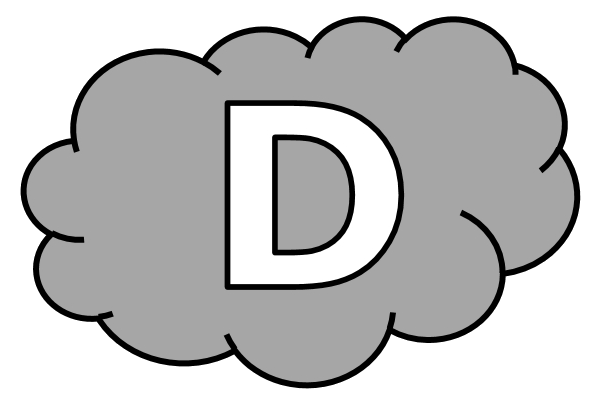 « Les antonymes »1 - Recopie les mots par pairs. [6 réponses]a) Retrouve les mots synonymes.regarder - splendide - blague - observer - magnifique - farce........................................................................................................................................................................................................................b) Retrouve les mots antonymes. commencer - petit - finir - joyeux - triste - grand........................................................................................................................................................................................................................2 - Écris après chaque mot le synonyme correspondant, en choisissant dans la liste. [6 réponses]horrible, malfaiteur, compliqué, percer, briser, craintifcasser  ......................................................		peureux  ......................................................difficile  ......................................................		affreux  .....................................................trouer  ......................................................		bandit  ......................................................3 - Écris après chaque mot l’antonyme correspondant, en choisissant dans la liste. [6 réponses]long, acheter, imaginaire, perdre, vieux, peureuxtrouver  ......................................................		courageux  ......................................................jeune  ......................................................		court  .....................................................vendre  ......................................................		réel  ......................................................Évaluation de vocabulaire CM1, leçons VOC 8 « Les synonymes » et VOC 9 « Les antonymes » Corrigé1 - Sur ton cahier, recopie les mots par pairs. [6 réponses]a) Retrouve les mots synonymes.regarder - splendide - blague - observer - magnifique - farce regarder / observer splendide / magnifique blague / farceb) Retrouve les mots antonymes.commencer - petit - finir - joyeux - triste - grand commencer / finir petit / grand joyeux / triste2 - Sur cette feuille, écris après chaque mot le synonyme correspondant, en choisissant dans la liste. [6 réponses]horrible, malfaiteur, compliqué, percer, briser, craintifcasser  briser						peureux  craintifdifficile  compliqué					affreux  horribletrouer  percer						bandit  malfaiteur3 - Sur cette feuille, écris après chaque mot l’antonyme correspondant, en choisissant dans la liste. [6 réponses]long, acheter, imaginaire, perdre, vieux, peureuxtrouver  perdre						courageux  peureuxjeune  vieux						court  longvendre  acheter						réel  imaginaireVOC 8 et 9n°CompétenceScoreÉvaluationÉvaluationÉvaluationÉvaluationSignatureVOC 8 et 91Je sais reconnaître des mots synonymes et antonymes./6AARECANAVOC 8 et 92Je sais trouver le synonyme d’un mot donné./6AARECANAVOC 8 et 93Je sais trouver l’antonyme d’un mot donné./6AARECANAVOC 8 et 9n°CompétenceScoreÉvaluationÉvaluationÉvaluationÉvaluationSignatureVOC 8 et 91Je sais reconnaître des mots synonymes et antonymes./6AARECANAVOC 8 et 92Je sais trouver le synonyme d’un mot donné./6AARECANAVOC 8 et 93Je sais trouver l’antonyme d’un mot donné./6AARECANAVOC 8 et 9n°CompétenceScoreÉvaluationÉvaluationÉvaluationÉvaluationSignatureVOC 8 et 91Je sais reconnaître des mots synonymes et antonymes./6AARECANAVOC 8 et 92Je sais trouver le synonyme d’un mot donné./6AARECANAVOC 8 et 93Je sais trouver l’antonyme d’un mot donné./6AARECANA